Creek View Elementary SchoolSuggested Supply Checklist2022 – 2023Third GradeCheck 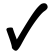 Suggested Supplies1 inch, 3 ring binder with front and back pocket (NO trapper keepers)12 count box Crayola washable markers12 count box Crayola colored pencils1 Blue plastic pocket folder with brads1 Yellow plastic pocket folder with brads1 Red plastic pocket folder with brads1 Green plastic pocket folder with brads1 plastic pocket folder with wholes (any color)2 one subject spiral notebook – wide ruled24 count box Crayola crayonsFiskars Scissors2 Yellow Highlighters 4 12 count boxes Ticonderoga #2 pencils (sharpened)6 Elmer Glue Sticks (any size)3 Pink Pearl erasersReam of white copy paperWide ruled notebook paper 2 Expo dry erase markers (wide) multi-color 4 pkZippered pencil pouch 3 ring type (no boxes)2 (rolls)Paper towelsZiploc style bags – BOYS one gallon size                                GIRLS quart/sandwich size2 red pens3x5 ruled index cards (100 count)1 Hand Sanitizer2 Hand SoapBox of Bandaids2 Large boxes of tissues2 Lysol disinfecting wipesHeadphones (not included in school PTA purchased kits)Water bottles (not included in school PTA purchased kits)1 composition notebook (non-spiral)